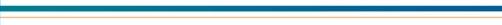 Dear colleagues!We invite you to participate inthe 3nd International Scientific and Practical ConferenceThe impact of climate change on spatial development of Earth’s territories: implications and solutionsJune 11-12, 2020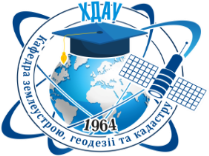 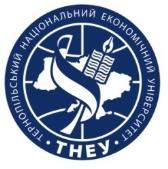 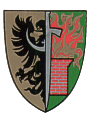 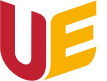 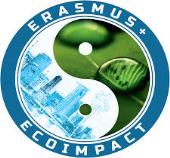 Херсонський державний аграрний університет 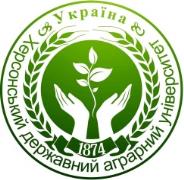 Kherson State Agrarian UniversityScientists, seekers of scientific degrees, faculty and students of higher education institutions are invited to participate in the conference.The purpose of the conference is comprehensive discussion, search for solutions to urgent problems as well as vectors of the impact of climate change on the spatial development of Earth’s territories; establishing contacts between scientists from different countries; sharing research experience and publishing the results of scientific research.Conference sections:Adaptation of the state policy in the sphere of management and protection of land resources to climate change.Application of GIS, technologies of remote sensing of the Earth and geodetic and cartographic provision for modeling and assessing the state of land resources under climate variability.Ecological and socio-economic aspects of sustainable development in the context of modern climate change.Improvement of study programs taking into account the adaptation of agriculture to climate change.Development prospects for modern architecture under global climate change.Conference schedule:June 11th10.00 - 15.00 - Plenary and discussion sessions.16.00 - Departure for Kolos recreational facility.June 12th10.00 - 14.00 – Discussion sessions.14.00 - Excursions (excursion program).17.00 - Summing up conference results. Departure of participants.Participation details    Form of participation - attendance, remote attendance.All contributions will be posted on the official website of the Kherson State Agrarian University http://www.ksau.kherson.ua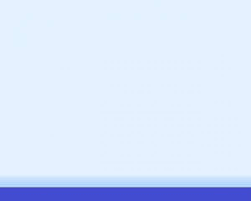 The Proceedings will be sent out within one month after the conference. The e-version of collected abstracts is sent FREE OF CHARGE.Those wishing to participate in the conference are requested to send the following information to zemgeo@i.ua. Final day is June 9, 2020:Abstracts of contributions (requirements for abstracts).Filled out application form for participation in the conference (application form) Scanned copy of the receipt for paying the registration fee (bank details will be sent after the application form is submitted)Registration fee includes: getting a printed copy of the Proceedings and the Certificate of the participant of the conference (for participants from Ukraine -200 UAH, for foreign participants - 20 $).Registration fee for attendance of the conference (is paid by participants upon arrival, depending on the conference events attended).The participants of the conference cover expenses for travel, accommodation and meals. The estimated cost of accomodtion at the Kolos recreational facility located on the Black Sea coast is 200-500 UAH / day.http://www.ksau.kherson.ua/ksau/baza.htmlScientists, seekers of scientific degrees, faculty and students of higher education institutions are invited to participate in the conference.The purpose of the conference is comprehensive discussion, search for solutions to urgent problems as well as vectors of the impact of climate change on the spatial development of Earth’s territories; establishing contacts between scientists from different countries; sharing research experience and publishing the results of scientific research.Conference sections:Adaptation of the state policy in the sphere of management and protection of land resources to climate change.Application of GIS, technologies of remote sensing of the Earth and geodetic and cartographic provision for modeling and assessing the state of land resources under climate variability.Ecological and socio-economic aspects of sustainable development in the context of modern climate change.Improvement of study programs taking into account the adaptation of agriculture to climate change.Development prospects for modern architecture under global climate change.Conference schedule:June 11th10.00 - 15.00 - Plenary and discussion sessions.16.00 - Departure for Kolos recreational facility.June 12th10.00 - 14.00 – Discussion sessions.14.00 - Excursions (excursion program).17.00 - Summing up conference results. Departure of participants.Participation details    Form of participation - attendance, remote attendance.All contributions will be posted on the official website of the Kherson State Agrarian University http://www.ksau.kherson.uaContact InformationDepartment of Land Management, Geodesy and Cadastre23 Sritenska str., Kherson, 73006, Ukraine, zemgeo@i.uaNataliia Dudiak  +380953130287; +380660704369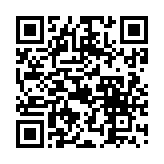 